На основании Положения о порядке отбора субъектов малого предпринимательства для предоставления в аренду нежилых помещений в здании МКУ «Бизнес инкубатор Ленского района», утвержденного постановлением главы от 29.08.2019 № 01-03-752/9 «Об утверждении Положения о порядке отбора субъектов малого предпринимательства для предоставления в аренду нежилых помещений в здании МКУ «Бизнес инкубатор Ленского района», п о с т а н о в л я ю:Объявить открытый конкурс по отбору субъектов малого предпринимательства для предоставления в аренду нежилых помещений в здании МКУ «Бизнес инкубатор Ленского района» МО «Ленский район».Организатором открытого конкурса по отбору субъектов малого предпринимательства для предоставления в аренду нежилых помещений определить МКУ «Бизнес инкубатор Ленского района». Утвердить следующий список нежилых помещений для предоставления на конкурс:Кабинет № 7, площадью 15,0 кв.м.;Кабинет № 11, площадью 41,9 кв.м.;Кабинет № 12, площадью 21,2 кв.м.;Кабинет № 17, площадью 30,4 кв.м.;Кабинет № 18, площадью 14,9 кв.м.;Кабинет № 21, площадью 14,9 кв.м.;Кабинет № 20, площадью 30,6 кв.м.;Кабинет № 22, площадью 43,3 кв.м.;Кабинет № 23, площадью 31,2 кв.м.;Кабинет № 24, площадью 48,2 кв.м.;Часть гаража №1, площадью 16,4 кв.м.Утвердить извещение и конкурсную документацию согласно приложениям №1, №2.МКУ «Бизнес инкубатор Ленского района» (Ощепкова Л. А.) обеспечить:5.1 своевременное размещение информации о проведении конкурса на официальном сайте торгов www.torgi.gov.ru и на официальном сайте МКУ «Бизнес-инкубатора Республики Саха (Якутия) – www.incubator.b14.ru;5.2 прием    конкурсных    заявок с момента размещения информации о проведении конкурса до 12 ч. 00 м. 26 марта 2020 по адресу: г. Ленск, ул. Заозерная, 47А, каб. № 5, и в форме электронного документа по электронному адресу: lensk_bisnesink@mail.ru.Контроль исполнения настоящего постановления возложить на заместителя главы по инвестиционной и экономической политике Черепанова А.В. Муниципальное образование«ЛЕНСКИЙ РАЙОН»Республики Саха (Якутия)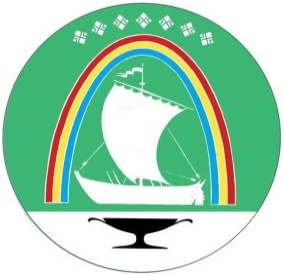 Саха Өрөспүүбүлүкэтин«ЛЕНСКЭЙ ОРОЙУОН» муниципальнайтэриллиитэ     ПОСТАНОВЛЕНИЕ                   УУРААХ                   г. Ленск                      Ленскэй к.от « 21 » февраля 2020 года                                            № 01-03-71/0от « 21 » февраля 2020 года                                            № 01-03-71/0Об объявлении повторного конкурса по отбору субъектов малого предпринимательства для предоставленияв аренду нежилых помещенийв здании МКУ «Бизнес инкубатор Ленского района»муниципального образования «Ленский район»Глава	п/пЖ.Ж. Абильманов